Гайдар и его команда “суперчитателей”18 апреля 2014 года в районной детской библиотеке прошёл финал IX районного конкурса «Суперчитатель-2014» «Гайдар и его команда», посвящённый 110-летию со дня рождения русского писателя А.П. Гайдара. В финал вышли три команды, набравшие наибольшее количество баллов: «Юные гайдаровцы» из Колбинского, «Гайдаровцы» из В-Есауловки, «Юные тимуровцы» из  Камарчаги.Всего в районном конкурсе «Суперчитатель-2014» приняли участие 15 команд в количестве 58 человек. С 4 по 14 апреля проходили «кустовые» выступления команд, где и были выбраны три лучшие.В программу конкурса входила «Визитная карточка» команды, а также различные задания на знание биографии писателя и его произведений. Например, в задании «Литературный верификатор» (Верите ли фактам или нет) командам раздавались таблички «Верю» и «Не верю», на заданный вопрос они должны были поднять ту или иную табличку. Например: «Верите ли вы, что А.Гайдар служил в Белой гвардии?» («Нет, в Красной армии» – табличка «Не верю).В конкурсе «Литературное разыскание» ведущий зачитывал отрывок из произведения, а команды должны были назвать из какого это произведения и о ком идёт речь. В конкурсе «Кроссбук» за 4 минуты необходимо было в переплетении букв  найти имена героев, действующих на страницах книги А.П. Гайдара «Тимур и его команда».Жюри учитывало скорость, правильность и полноту ответов. Все команды получили благодарности.В финальной игре победила команда «Гайдаровцы» из В-Есауловки, которая получила кубок победителя и грамоту. Также грамоты получили команды, вышедшие в финал. Все участники конкурса «Суперчитатель-2014» независимо от выхода в финал получили небольшие подарки.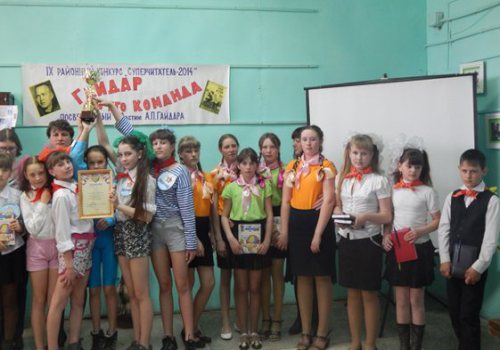 